Vocabulaire de Noël
Fiche prof Niveau A1
 a) Retrouve la traduction des mots suivants :Donnez le genre des noms aux élèves : Une bougie – une boule – une bûche – un cadeau – une chaussure – une cheminée – une guirlande – une hotte – un lutin- la neige – le Père-Noël – un renne – un sapinb) Dans la grille, retrouve les mots en français :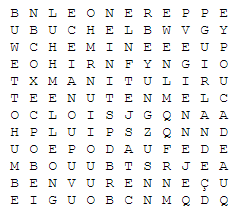 c) Choisis 6 mots et dessine-les : ThèmesNoël
Idées d’exploitations pédagogiquesObjectifs communicatifsKommunikative færdighederIdées d’exploitations pédagogiquesObjectifs linguistiquesDécouvrir le vocabulaire de Noël Sprog og sprogbrugIdées d’exploitations pédagogiquesObjectifs culturels Kultur- og samfundsforholdIdées d’exploitations pédagogiquesStratégie métacognitive SprogtilegnelseTemps 30 minutes- bougie = stearinlys- boule = bold- bûche = log (gâteau traditionnel français)- cadeau = gave- chaussure = sko- cheminée = pejs- guirlande = guirlande- hotte = Julmemands sæk- lutin = alf- neige = sne- Noël	= Jul	- Père-Noël = Julemand- renne = rensdyr- sapin = juletræ